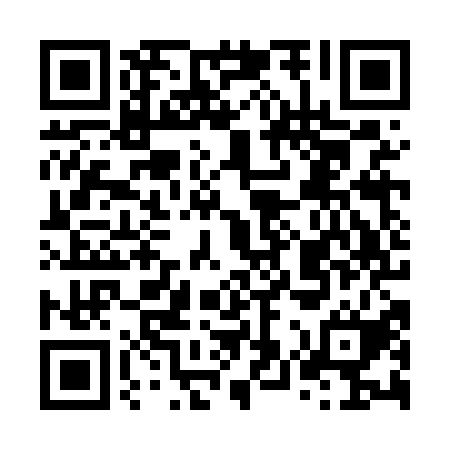 Ramadan times for Jegesiszolok, HungaryMon 11 Mar 2024 - Wed 10 Apr 2024High Latitude Method: Midnight RulePrayer Calculation Method: Muslim World LeagueAsar Calculation Method: HanafiPrayer times provided by https://www.salahtimes.comDateDayFajrSuhurSunriseDhuhrAsrIftarMaghribIsha11Mon4:194:196:0111:503:505:415:417:1712Tue4:164:165:5911:503:515:425:427:1813Wed4:144:145:5711:503:525:435:437:2014Thu4:124:125:5511:493:535:455:457:2115Fri4:104:105:5311:493:545:465:467:2316Sat4:084:085:5111:493:555:485:487:2417Sun4:064:065:4911:483:575:495:497:2618Mon4:044:045:4711:483:585:515:517:2819Tue4:014:015:4511:483:595:525:527:2920Wed3:593:595:4311:484:005:535:537:3121Thu3:573:575:4111:474:015:555:557:3222Fri3:553:555:3911:474:025:565:567:3423Sat3:533:535:3711:474:035:585:587:3624Sun3:503:505:3511:464:045:595:597:3725Mon3:483:485:3311:464:056:006:007:3926Tue3:463:465:3111:464:066:026:027:4127Wed3:433:435:2911:464:076:036:037:4228Thu3:413:415:2711:454:086:056:057:4429Fri3:393:395:2511:454:106:066:067:4630Sat3:363:365:2311:454:116:076:077:4731Sun4:344:346:2112:445:127:097:098:491Mon4:324:326:1912:445:137:107:108:512Tue4:294:296:1712:445:147:127:128:533Wed4:274:276:1512:435:157:137:138:544Thu4:244:246:1312:435:167:147:148:565Fri4:224:226:1112:435:177:167:168:586Sat4:204:206:0912:435:187:177:179:007Sun4:174:176:0712:425:187:197:199:028Mon4:154:156:0512:425:197:207:209:039Tue4:124:126:0312:425:207:217:219:0510Wed4:104:106:0112:415:217:237:239:07